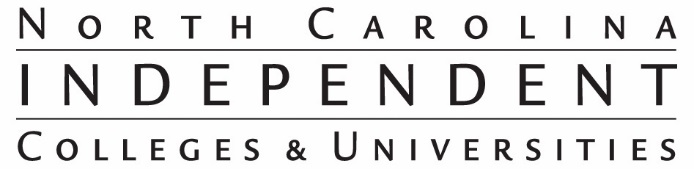 2020 NCICU Ethics Bowl
FINAL REPORT - Campus Team Funding AssistanceCollege or 										Campus 
University:    Mars Hill University 						   		Coordinator:    Elizabeth Whiting PierceMailing         100 Athletic Dr., Box 6698,							  			Contact
Address:        Mars Hill, NC 28754								Phone:              (843)817-5719
	
											Contact
	       										Email:               epierce@mhu.edu
Return to: Rebecca Leggett, Director of Programs:  leggett@ncicu.org by or before MAY 1, 2020DESCRIPTION OF APPLIED ETHICS CAMPUS ACTIVITIES AND USE OF FUNDS (include a description of your program implementation process and use of campus funding provided by NCICU).TOTAL AMOUNT EXPENDED:  $550.11PROGRAM IMPLEMENTATION PROCESS AND USE OF CAMPUS FUNDING PROVIDED BY NCICU:Scarves for uniforms: $34.65Van rental for NCICU Ethics Bowl: $276Gas: $83.97Parking: $15.00Lunch on Friday of Ethics Bowl: $41.20Lunch and snacks on Saturday of Ethics Bowl: $99.29SUSTAINABILITY PLAN HOW WILL YOU CONTINUE THIS PROGRAM ON YOUR CAMPUS?Ryan Bell will coach the team next year. He will offer “Ethics Bowl” as a 1 hour course, open to all students, in the fall. Offering Ethics Bowl as a course sets aside time to practice, attaches a grade to Ethics Bowl research, and makes it easier for students (especially student athletes) set aside time to attend the NCICU Ethics Bowl competition in the spring. 